SENIOR HIGH KNOWLEDGE BOWL® TEAM ROSTER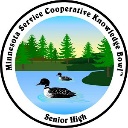 Prepare one sheet per team, have students sign the bottom part, and bring this form to the sub-regional event.Name of District:	Team Name: Advisor(s):	Team Members: (please print)	Grade			3	2		4                 Alternate		Minnesota Service Cooperative KNOWLEDGE BOWL®Code of Conduct•	As a student participating in the Minnesota Service Cooperative KNOWLEDGE BOWL® competition, I understand and 	accept the following responsibilities when participating in all events:I will respect the rights and beliefs of others and will treat others with courtesy and consideration.I will be fully responsible for my actions and the consequences of those actions.I will respect the property of others.I will respect and obey the rules of my school, the host site, and the laws of my community, state, and country.I will abide by the rules of the event.I will show respect for and abide by the decisions of the competition officials and host site personnel.By signing this, I acknowledge that I have read and agree to the above statements.I understand that Knowledge Bowl competitions are a privilege to attend. As a contestant, I understand that I am responsible for being respectful to myself, others, and the integrity of the competition. I understand that failure to adhere to this Code of Conduct may result in my disqualification and/or my team from further participation in any event.Student’s Signature	Student’s Signature	Student’s Signature	Student’s Signature	Student’s Signature